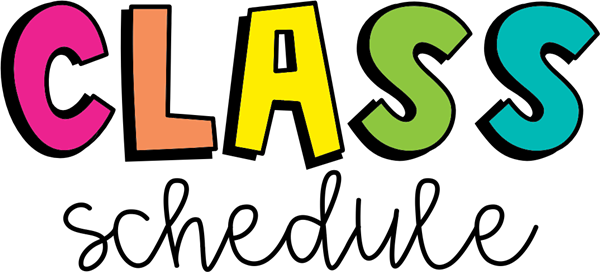 3rd Grade Mrs. Trevino/ Mrs. Huerta                Monday	           Tuesday        Wednesday        Thursday             Friday        Materials8:00-8:30BreakfastAnnouncementsMrs. Knosel’s Morning Activity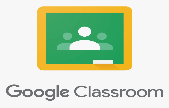 BreakfastAnnouncementsMrs. Knosel’s Morning ActivityBreakfastAnnouncementsMrs. Knosel’s Morning ActivityBreakfastAnnouncementsMrs. Knosel’s Morning ActivityBreakfastAnnouncementsMrs. Knosel’s Morning ActivityMrs. Knosel’s Google Classroom8:30-9:00Mrs. Hernandez’Social/ Emotional Class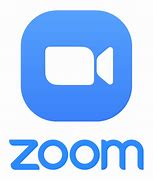 Mrs. Hernandez’Social/ Emotional ClassMrs. Hernandez’Social/ Emotional Class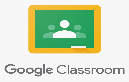 Mrs. Hernandez’Social/ Emotional ClassMrs. Hernandez’Social/ Emotional ClassMrs. Hernandez’GoogleClassroom9:00-9:45 Mrs. Huerta’s Reading ClassMrs. Huerta’s Reading ClassMrs. Huerta’s Reading ClassMrs. Huerta’s Reading ClassMrs. Huerta’s Reading Class9:45-10:30Mrs. Treviño’s Science ClassMrs. Huerta’s Social StudiesScience & Social Studies ActivitiesScience & Social Studies ActivitiesScience & Social Studies TestsScience: StemscopesSocial Studies:Newspaper/ Readworks10:30-11:30Reading/ WritingIndependent workReading/ WritingIndependent workReading/ WritingIndependent workReading/ WritingIndependent workReading/ WritingIndependent work11:30-12:3011:30-12:00Art Ms. De La Garza12:15-12:45P.E.Coach RodriguezArt & P.E. Online ActivitiesArt & P.E. Online ActivitiesArt & P.E. Online Activities12:30-1:00Lunch12:45-1:15LunchLunchLunchLunch1:00-1:15 D.E.A.R. Time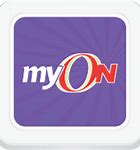 D.E.A.R. TimeD.E.A.R. TimeD.E.A.R. Time1:15-2:00Mrs. Treviño’s Math ClassMrs. Treviño’s Math ClassMrs. Treviño’s Math ClassMrs. Treviño’s Math ClassMrs. Treviño’s Math Class2:00-2:45Math Independent WorkMath Independent WorkMath Independent WorkMath Independent WorkMath Independent Work2:45-3:00Spelling Independent work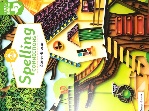 Spelling Independent workSpelling Independent workSpelling Independent workSpelling Independent work3:00-3:15Handwriting Independent work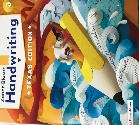 Handwriting Independent workHandwriting Independent workHandwriting Independent workHandwriting Independent work